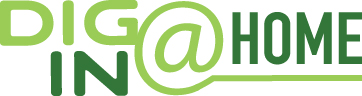 Abigail Makes Peace1 Samuel 25:1-38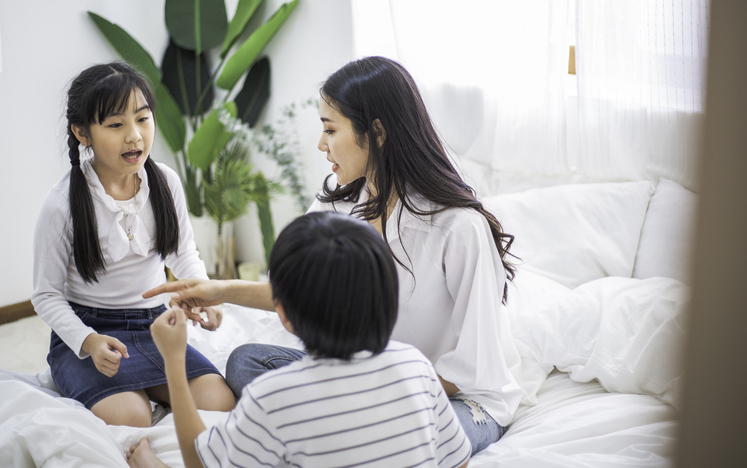 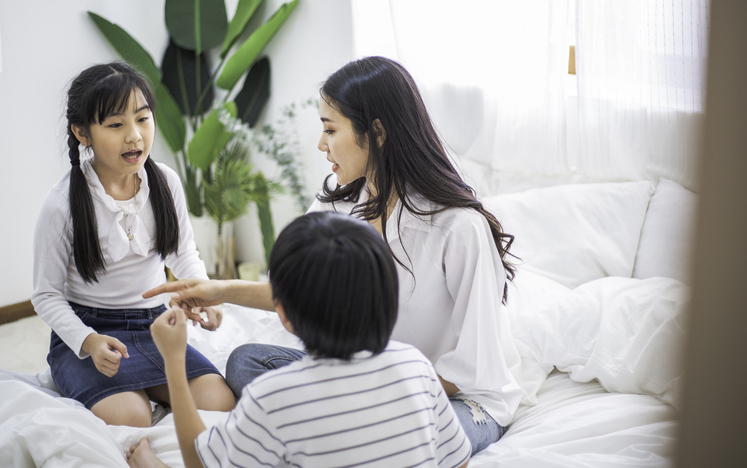 